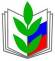 ПРОФСОЮЗ РАБОТНИКОВ НАРОДНОГО ОБРАЗОВАНИЯ И НАУКИ РОССИЙСКОЙ ФЕДЕРАЦИИ(ОБЩЕРОССИЙСКИЙ ПРОФСОЮЗ ОБРАЗОВАНИЯ)ОТЧЕТНО-ВЫБОРНОЕ ПРОФСОЮЗНОЕ СОБРАНИЕПРОТОКОЛМБОУ ООШ с.Филькиног. Серов 28.02.2019г.										№16Форма проведения: очнаяМесто проведения: МБОУ ООШ с.Филькино, кабинет информатикиВремя проведения: 13-40Всего членов профсоюза – 76 чел.Присутствовало членов Профсоюза – 48 чел. (лист присутствия прилагается)Кворум имеется. Отчетно-выборное собрание правомочно в соответствии с п.4.2. ст.14 Устава Профессионального союза работников народного образования и науки РФ.Собрание открывает председатель первичной профсоюзной организации Антипова Вероника ВячеславовнаИзбираются рабочие органы собрания.Председательствующий на собрании: Сабирова Роза ГумеровнаГолосовали: «за» - единогласно. Секретарь собрания: Бакирова Анна ГалимьяновнаГолосовали: «за» - единогласно. Далее собрание ведёт Сабирова Роза Гумеровна, председательствующий на собрании.Утверждается повестка дня собрания и регламент работы собрания.ПОВЕСТКА ДНЯ:1. О работе профсоюзного комитета за период с 19.09.2017г. по 28.02.2019г. и о задачах первичной профсоюзной организации на 2019-2021 гг.2. О работе контрольно-ревизионной комиссии за период с 19.09.2017 по 28.02. 2019 г.3. О прекращении полномочий выборных органов первичной профсоюзной организации.4. Об избрании председателя первичной профсоюзной организации.5. Об избрании уполномоченного по охране труда.6. Об избрании профсоюзного комитета.7. Об избрании контрольно-ревизионной комиссии.8. Об избрании делегатов на 30 отчетно-выборную конференцию в Серовскую городскую (районной) организацию Профсоюза.9. О делегировании представителей в состав городского (районного) комитета городской (районной) организации Профсоюза.Голосовали: «за» - единогласно. Регламент работыГолосовали: «за» - единогласно. 1. СЛУШАЛИ: доклад председателя первичной профсоюзной организации МБОУ ООШ с.Филькино  Антиповой Вероники Вячеславовны «О работе профсоюзного комитета  за период с 19.09.2017г. по 28.09.2019г. и о задачах первичной профсоюзной организации на 2017-2019гг».Доклад на 4 листах прилагается.2. СЛУШАЛИ: доклад председателя (члена) контрольно-ревизионной комиссии МБОУ ООШ с.Филькино Соловей Ирины Геннадьевны «О работе контрольно-ревизионной комиссии первичной профсоюзной организации за период с 19.09.2017г. по 28.02. 2019г».Доклад на 2 листах прилагается.По отчетным докладам в прениях ВЫСТУПИЛИ:1. Анашина Екатерина Анатольевна (аудио запись)В ходе обсуждения отчетного доклада профсоюзного комитета поступило предложение признать работу профсоюзного комитета удовлетворительной. Работа профсоюзного комитета первичной профсоюзной организации МБОУ ООШ с.Филькино признана удовлетворительной.Голосовали:  «за» - 47 чел., «против» - 0 чел., «воздержались» - 1 чел.СЛУШАЛИ: Сабирову Розу Гумеровну, председательствующего на собрании об утверждении доклада контрольно-ревизионной комиссии.ПОСТАНОВИЛИ: доклад  контрольно-ревизионной комиссии  утвердить.Голосовали: «за» - единогласно.СЛУШАЛИ: Сабирову Розу Гумеровну, председательствующего на собрании о принятии постановления по первым двум вопросам.Предлагается проект постановления принять за основу (прилагается).Постановление принято за основу.Голосовали: «за» - единогласно 3. СЛУШАЛИ: Сабирову Розу Гумеровну, председательствующего на собрании «О прекращении полномочий выборных органов первичной профсоюзной организации».В соответствии с Уставом Профсоюза, постановлением отчетно-выборного собрания первичной профсоюзной организации от 19. 09.2017г. № 1 срок полномочий  у выборных органов нашей организации установлен на 3 года, но конкретную дату и порядок прекращения полномочий устанавливает собрание как высший орган первичной профсоюзной организации.ПОСТАНОВИЛИ:Прекратить полномочия выборных органов первичной профсоюзной организации МБОУ ООШ с.Филькино (председателя, профсоюзного комитета, контрольно-ревизионной комиссии) с момента принятия собранием постановления о выборах соответствующего профсоюзного органа на новый срок полномочий.Голосовали:  «за» - 47 чел., «против» - 0 чел., «воздержались» - 1 чел.О разделение профсоюзов на сад и школуГолосовали:  «за» - 45 чел., «против» - 0 чел., «воздержались» - 3 чел.4. СЛУШАЛИ: Сабирову Розу Гумеровну, председательствующего на собрании «Об избрании председателя первичной профсоюзной организации». Вносится предложение провести открытое голосование по выборам председателя первичной профсоюзной организации, уполномоченного по охране труда, профсоюзного комитета, контрольно-ревизионной комиссии.Голосовали: «за» - единогласно.ВЫСТУПИЛИ: Анашина Екатерина Анатольевна с предложением от профсоюзного комитета на должность председателя первичной профсоюзной организации кандидатуры Антиповой Вероники Вячеславовны, бухгалтера.ПОСТАНОВИЛИ: по результатам открытого голосования председателем первичной профсоюзной организации избрать Антипову Веронику Вячеславовну, бухгалтера  на срок три года.Голосовали: «за» - единогласно.5. СЛУШАЛИ: Сабирову Розу Гумеровну, председательствующего на собрании «Об избрании уполномоченного по охране труда». ВЫСТУПИЛИ: Анашина Екатерина Анатольевна с предложением от профсоюзного комитета на должность уполномоченного по охране труда кандидатуры Дудиной Ксении Юрьевны, секретаря учебной части.ПОСТАНОВИЛИ: по результатам открытого голосования уполномоченным по охране труда избрать Дудину Ксению Юрьевну, секретаря учебной части на срок три года.Голосовали: «за» - единогласно.6. СЛУШАЛИ:  Сабирову Рогу Гумеровну, председательствующего на собрании «Об избрании профсоюзного комитета».Предлагается избрать профсоюзный комитет в составе 7 чел. В соответствии со ст. 14 п. 5.6 Устава Профсоюза председатель организации является членом профсоюзного комитета по должности, поэтому необходимо избрать в состав профсоюзного комитета 7 человек.Голосовали: «за» - единогласно.ВЫСТУПИЛИ:Антипова Вероника Вячеславовна, председатель первичной профсоюзной организации  с предложением кандидатур в состав профсоюзного комитета.ПОСТАНОВИЛИ: Избрать в состав профсоюзного комитета на срок три года следующих членов Профсоюза:Касаткину Дарью Тиграновну, делопроизводитель;Голосовали: «за» - единогласно.2.    Дудину Ксению Юрьевну, секретарь учебной части;Голосовали: «за» - единогласно.3.   Кропотину Наталью Геннадьевну, директор;Голосовали: «за» - единогласно.4. Анашину Екатерину Анатольевну, учитель;Голосовали: «за» - единогласно.5. Медведеву Татьяну Федоровну, учитель;Голосовали: «за» - единогласно.6. Бакирову Анну Галимьяновну,  заместитель директораГолосовали: «за» - единогласно.7. СЛУШАЛИ:  Сабирову Розу Гумеровну, председательствующего на собрании «Об избрании контрольно-ревизионной комиссии».Предлагается избрать контрольно-ревизионную комиссию в составе 2 чел. Голосовали: «за» - единогласно.ВЫСТУПИЛИ:Антипова Вероника Вячеславовна,  председатель первичной профсоюзной организации  с предложением кандидатур в состав контрольно-ревизионной комиссии.ПОСТАНОВИЛИ: Избрать в состав контрольно-ревизионной комиссии на срок  три года следующих членов Профсоюза:Дудину Наталью Юрьевну, главный бухгалтерГолосовали: «за» - единогласно.2.    Сняткову Людмилу Анатольевну, педагог-психолог;Голосовали: «за» - единогласно.8. СЛУШАЛИ: Сабирову Розу Гумеровну, председательствующего на собрании «Об избрании делегатов на 30 отчетно-выборную конференцию Серовской городской (районной) организации Профсоюза»В соответствии с нормой представительства, установленной  постановлением комитета районной (городской) организации Профсоюза от 07.12.2018  г. № 29-3на 30 отчетно-выборную конференцию  Серовской городской (районной) организации Профсоюза предлагается избрать 2 делегатов                                 (указывается по норме представительства).  ВЫСТУПИЛИ:Антипову Веронику Вячеславовну, председатель первичной профсоюзной организации  с предложением кандидатур делегатов от первичной профсоюзной организации на  30 отчетно-выборную конференцию Серовской  городской (районной) организации Профсоюза.ПОСТАНОВИЛИ: В соответствии с нормой представительства, установленной  постановлением комитета районной (городской) организации Профсоюза от 07.12.2018 г. №29-3,избрать делегатами на 30 отчетно-выборную конференцию  Серовской городской (районной) организации Профсоюза:1. Антипову Веронику Вячеславовну, бухгалтер;Голосовали: «за» - единогласно.2. Бакирову Анну Галимьяновну, заместитель директора;Голосовали: «за» - единогласно.9. СЛУШАЛИ: Сабирову Розу Гумеровну, председательствующего на собрании «О делегировании представителя (ей) в состав городского (районного) комитета городской (районной) организации Профсоюза».В соответствии с квотой для делегирования представителей в состав городского (районного) комитета Профсоюза, установленной  постановлением городского (районного) комитета Профсоюза от 07.12.2018 г. №29-3, предлагается избрать для делегирования в состав городского (районного) комитета Профсоюза от первичной профсоюзной организации МБОУ ООШ села Филькинос правом отзыва и замены  1 представителя (ей) (указывается по квоте).ВЫСТУПИЛИ:Антипова Вероника Вячеславовна, председатель первичной профсоюзной организации с предложением кандидатур для делегирования в состав городского (районного) комитета Профсоюза от первичной профсоюзной организации ПОСТАНОВИЛИ: В соответствии с квотой для делегирования представителей в состав городского (районного) комитета Профсоюза, установленной  постановлением городского (районного) комитета Профсоюза от 07.12.2018 №29-3 делегировать в состав городского (районного) комитета Профсоюза городской (районной) организации Профсоюза от первичной профсоюзной организацииМБОУ ООШ села Филькинос правом отзыва и замены следующего (их) представителя (ей):1. Антипова Вероника Вячеславовна, бухгалтер;Голосовали: «за» -  единогласно.Все вопросы повестки дня  отчетно-выборного собрания рассмотрены.Собрание объявляется закрытым.Председатель ППО  ____________________                   В.В. АнтиповаМ.П. Доклад по первому вопросу15 минутДоклад по второму вопросу10 минутВыступления в пренияхдо 3 минутВыступления по процедурным вопросам, для справокдо 3 минутЗавершение работы собрания14-40